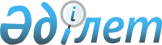 Қызылжар ауданы аумағында үгіттеу баспа материалдарын орналастыру және
сайлаушылармен кездесу өткізу  үшін орындарды анықтау туралы
					
			Күшін жойған
			
			
		
					Солтүстік Қазақстан облысы Қызылжар аудандық әкімдігінің 2011 жылғы 14 ақпандағы N 55 қаулысы. Солтүстік Қазақстан облысы Қызылжар ауданының Әділет басқармасында 2011 жылғы 18 ақпанда N 13-8-140 тіркелді. Күші жойылды - Солтүстік Қазақстан облысы Қызылжар аудандық әкімдігінің 2013 жылғы 27 қыркүйектегі N 430 қаулысымен

      Ескерту. Күші жойылды - Солтүстік Қазақстан облысы Қызылжар аудандық әкімдігінің 27.09.2013 N 430 қаулысымен (қол қойылған күннен бастап қолданысқа енгізіледі)      «Қазақстан Республикасындағы сайлау туралы» Қазақстан Республикасының 1995 жылғы 28 қыркүйектегі № 2464 Конституциялық Заңының 28-бабының 4, 6-тармақтарына, «Қазақстан Республикасындағы жергілікті мемлекеттік басқару және өзін-өзі басқару туралы» Қазақстан Республикасының 2001 жылғы 23 қаңтардағы № 148 Заңының 31-бабының 2-тармағына сәйкес аудан әкімдігі ҚАУЛЫ ЕТЕДІ:



      1. Берілген 1-қосымшаға сәйкес Қазақстан Республикасы Президенттігіне барлық кандидаттардың үгіттеу баспа материалдарын орналастыру үшін орындар анықталсын.



      2. Берілген 2-қосымшаға сәйкес шарт негізінде сайлаушылармен Қазақстан Республикасы Президенттігіне кандидаттар мен олардың сенімді тұлғаларының кездесулерін өткізу үшін бөлмелелер берілсін.



      3.Осы қаулының орындалуын бақылау аудан әкімінің әлеуметтік мәселелер жөніндегі орынбасарына жүктелсін.



      4. Осы қаулы алғашқы ресми жарияланған күнінен бастап қолданысқа енгізіледі.      Аудан әкімі                                Қ. Пшенбаев      КЕЛІСІЛГЕН:

      Қызылжар аудандық сайлау

      комиссиясының төрағасы                     С. Колесников

Аудан әкімдігінің

2011 жылғы 14 ақпандағы № 55 қаулысына

1-қосымша Қазақстан Республикасы Президенттігіне барлық кандидаттардың үгіттеу баспа материалдарын орналастыру үшін орындардың тізбесіАудан әкімдігінің

2011 жылғы 14 ақпандағы № 55 қаулысына



2-қосымша Қазақстан Республикасы Президенттігіне кандидаттар мен олардың сенімді тұлғаларының кездесулерін өткізу үшін орындар тізбесі
					© 2012. Қазақстан Республикасы Әділет министрлігінің «Қазақстан Республикасының Заңнама және құқықтық ақпарат институты» ШЖҚ РМК
				р/сЕлді мекеннің атауыОрналасу орны1Архангельское селосыОрталық алаң аумағындағы ақпараттық щит2Асаново селосыОрта мектеп ғимараты маңындағы ақпараттық щит3Большая Малышка селосыСелоның орталық алаңы маңындағы ақпараттық щит4Бескөл ауылыБескөл орта мектеп-гимназиясының ғимараты маңындағы, орталық алаң аумағындағы ақпараттық щит5Бәйтерек ауылыФП ғимараты маңындағы ақпараттық щит6Бугровое селосыОрта мектеп ғимараты маңындағы ақпараттық щит7Вагулин селосыОрта мектеп ғимараты маңындағы ақпараттық щит8Виноградовка селосыОрта мектеп ғимараты маңындағы ақпараттық щит9Долматово селосыСелолық кітапхана ғимараты маңындағы ақпараттық щит10Боголюбово селосыБоголюбов СВА ғимараты маңындағы ақпараттық щит11Пресновка селосыОрта мектеп ғимараты маңындағы ақпараттық щит12Налобин селосыФАП ғимараты маңындағы ақпараттық щит13Новоникольское селосыОрта мектеп ғимараты маңындағы ақпараттық щит14Петерфельд селосыОрта мектеп ғимараты маңындағы ақпараттық щит15Прибрежное селосыОрта мектеп ғимараты маңындағы ақпараттық щит16Рассвет селосыОрта мектеп ғимараты маңындағы ақпараттық щит17Пеньково селосыМәдениет Үйі ғимараты маңындағы ақпараттық щит18Знаменское селосыОрта мектеп  ғимараты маңындағы  ақпараттық щит19Соколовка селосыМәдениет Үйі ғимараты маңындағы ақпараттық щит20Якорь селосыМәдениет Үйі ғимараты маңындағы ақпараттық щитр/сЕлді мекеннің атауыОрналасу орны1Архангельское селосыАрхангельск орта мектебі2Асаново селосыАсанов орта мектебі3Большая Малышка селосыБольшая Малышка орта мектебі4Бескөл ауылыБескөл орта мектеп-гимназиясы5Подгорное селосыПодгорное негізгі мектебі6Бугровое селосыБугровое орта мектебі7Вагулин селосыВагулин орта мектебі8Виноградовка селосыСивково орта мектебі9Долматов селосыСелолық клуб10Боголюбов селосыБоголюбов орта мектебі11Пресновка селосыПресновка орта мектебі12Налобин селосыНалобин орта мектебі13Новоникольское селосыНовоникольск орта мектебі14Петерфельд селосыПетерфельд орта мектебі15Прибрежное селосыОзерная орта мектебі16Рассвет селосыРассвет орта мектебі17Пеньков селосыПеньков орта мектебі18Знаменское селосыСелолық кітапхана19Соколовка селосыСоколов орта мектебі20Якорь селосыЯкорь орта мектебі